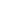 Приказ Министерства образования и науки РФ от 13 января 2014 г. № 8 "Об утверждении примерной формы договора об образовании по образовательным программам дошкольного образования"2 апреля 2014В соответствии с частью 10 статьи 54 Федерального закона от 29 декабря 2012 г. № 273-ФЗ "Об образовании в Российской Федерации" (Собрание законодательства Российской Федерации, 2012, № 53, ст. 7598; 2013, № 19, ст. 2326; № 30, ст. 4036; № 48, ст. 6165) и пунктом 5.2.29 Положения о Министерстве образования и науки Российской Федерации, утвержденного постановлением Правительства Российской Федерации от 3 июня 2013 г. № 466 (Собрание законодательства Российской Федерации, 2013, № 23, ст. 2923; № 33, ст. 4386; № 37, ст. 4702), приказываю:Утвердить прилагаемую примерную форму договора об образовании по образовательным программам дошкольного образования.Зарегистрировано в Минюсте РФ 27 марта 2014 г.
Регистрационный № 31757ПриложениеУТВЕРЖДЕНА
приказом Министерства образования
и науки Российской Федерации
от 13 января 2014 г. № 8Примерная формаДоговор
об образовании по образовательным программам дошкольного образования___________________________                 "____"_____________________г.(место заключения договора)                    (дата заключения договора)________________________________________________________________________,     (полное  наименование  и  фирменное  наименование  (при наличии)    организации, осуществляющей  образовательную деятельность по      образовательным программам дошкольного образования *(1))осуществляющая образовательную деятельность    (далее -   образовательнаяорганизация) на основании лицензии от "____"___________ 20___ г. N _____,                                              (дата и номер лицензии)выданной________________________________________________________________,                       (наименование лицензирующего органа)именуем______в  дальнейшем "Исполнитель", в лице_________________________________________________________________________________________________,     (наименование должности, фамилия, имя, отчество (при наличии)                       представителя Исполнителя)действующего на основании_____________________________________________, и                          (реквизиты  документа, удостоверяющего                              полномочия представителя Исполнителя)________________________________________________________________________, (фамилия, имя, отчество (при  наличии)/ наименование юридического лица)именуем_в дальнейшем "Заказчик", в лице__________________________________________________________________________________________________________,  (наименование должности, фамилия, имя, отчество (при наличии)                      представителя Заказчика)действующего на основании___________________________________________*(2),                          (наименование и реквизиты документа,                      удостоверяющего полномочия представителя Заказчика)в интересах несовершеннолетнего_________________________________________,                                (фамилия, имя, отчество (при наличии),                                          дата рождения)проживающего по адресу:_________________________________________________,                     (адрес места жительства ребенка с указанием индекса)именуем_____ в    дальнейшем "Воспитанник", совместно  именуемые Стороны,заключили настоящий Договор о нижеследующем:I. Предмет договора     1.1.  Предметом   договора   являются   оказание     образовательнойорганизацией Воспитаннику  образовательных  услуг  в  рамках   реализацииосновной образовательной  программы  дошкольного  образования    (далее -образовательная программа) в соответствии с федеральным   государственнымобразовательным  стандартом    дошкольного  образования  (далее  -   ФГОСдошкольного  образования),  содержание  Воспитанника  в   образовательнойорганизации, присмотр и уход за Воспитанником*(3).     1.2. Форма обучения________________________________________________.     1.3. Наименование образовательной программы________________________.     1.4. Срок   освоения  образовательной программы   (продолжительностьобучения)  на  момент   подписания   настоящего   Договора     составляет______________ календарных лет (года).     1.5. Режим пребывания Воспитанника в образовательной   организации -____________________________________________________________________*(4).     1.6. Воспитанник зачисляется в группу_________________________________________________________ направленности. (направленность группы (общеразвивающая, компенсирующая,     комбинированная, оздоровительная)II. Взаимодействие Сторон*(5)     2.1. Исполнитель вправе:     2.1.1. Самостоятельно осуществлять образовательную деятельность.     2.1.2. Предоставлять  Воспитаннику  дополнительные   образовательныеуслуги (за рамками образовательной деятельности), наименование, объем   иформа которых определены в приложении,  являющемся  неотъемлемой   частьюнастоящего Договора (далее - дополнительные образовательные услуги).     2.1.3. Устанавливать и взимать с Заказчика плату за   дополнительныеобразовательные услуги*(6).     2.1.4.  Предоставлять   Воспитаннику   место  на   загородной   дачеобразовательной организации*(7) ________________________________________.                                     (адрес дачи, срок пребывания                                        Воспитанника на даче)     2.2. Заказчик вправе:     2.2.1. Участвовать в образовательной  деятельности   образовательнойорганизации, в том числе, в формировании образовательной программы*(8).     2.2.2. Получать от Исполнителя информацию:     по вопросам организации и обеспечения надлежащего исполнения услуг,предусмотренных разделом I настоящего Договора;     о поведении, эмоциональном  состоянии  Воспитанника  во  время  егопребывания в образовательной организации, его развитии  и   способностях,отношении к образовательной деятельности.     2.2.3.  Знакомиться  с  уставом  образовательной      организации, слицензией   на   осуществление   образовательной          деятельности, собразовательными программами и  другими  документами,   регламентирующимиорганизацию  и  осуществление  образовательной  деятельности,     права иобязанности Воспитанника и Заказчика.     2.2.4. Выбирать виды дополнительных образовательных  услуг,  в   томчисле, оказываемых Исполнителем Воспитаннику за рамками   образовательнойдеятельности на возмездной основе*(6).     2.2.5. Находиться с Воспитанником в образовательной  организации   впериод его адаптации в течение__________________________________________.                              (продолжительность пребывания Заказчика в                                    образовательной организации)     2.2.6. Принимать участие  в  организации  и  проведении   совместныхмероприятий  с  детьми  в   образовательной   организации     (утренники,развлечения, физкультурные праздники, досуги, дни здоровья и др.).     2.2.7. Создавать (принимать участие в  деятельности)   коллегиальныхорганов   управления,    предусмотренных    уставом       образовательнойорганизации*(9).     2.3. Исполнитель обязан:     2.3.1. Обеспечить Заказчику доступ к информации для ознакомления   суставом  образовательной  организации,  с  лицензией  на    осуществлениеобразовательной деятельности, с образовательными программами  и   другимидокументами,    регламентирующими    организацию    и       осуществлениеобразовательной  деятельности,  права  и  обязанности     Воспитанников иЗаказчика.     2.3.2. Обеспечить надлежащее предоставление услуг,   предусмотренныхразделом I  настоящего  Договора,  в  полном  объеме  в    соответствии сфедеральным государственным образовательным стандартом,   образовательнойпрограммой (частью образовательной  программы)  и  условиями   настоящегоДоговора.     2.3.3. Довести  до  Заказчика  информацию,  содержащую    сведения опредоставлении платных образовательных услуг в порядке и объеме,  которыепредусмотрены Законом Российской Федерации от  7 февраля 1992 г. N 2300-1"О защите прав потребителей"*(10) и Федеральным законом  от  29   декабря2012 г. N 273-ФЗ "Об образовании в Российской Федерации"*(6),*(11).     2.3.4.  Обеспечивать  охрану  жизни  и  укрепление     физического ипсихического здоровья Воспитанника, его интеллектуальное,  физическое   иличностное развитие, развитие его творческих способностей и интересов.     2.3.5. При оказании  услуг,  предусмотренных  настоящим   Договором,учитывать  индивидуальные  потребности  Воспитанника,  связанные    с егожизненной ситуацией и состоянием здоровья, определяющие  особые   условияполучения   им   образования,   возможности   освоения      Воспитанникомобразовательной программы на разных этапах ее реализации.     2.3.6. При оказании  услуг,  предусмотренных  настоящим   Договором,проявлять уважение к личности Воспитанника, оберегать его от  всех   формфизического и психологического насилия,  обеспечить  условия   укреплениянравственного, физического и психологического  здоровья,   эмоциональногоблагополучия Воспитанника с учетом его индивидуальных особенностей.     2.3.7. Создавать безопасные условия обучения,  воспитания, присмотраи ухода за Воспитанником, его содержания в  образовательной организации всоответствии с  установленными  нормами,  обеспечивающими  его    жизнь издоровье.     2.3.8.  Обучать   Воспитанника   по   образовательной     программе,предусмотренной пунктом 1.3 настоящего Договора.     2.3.9. Обеспечить реализацию образовательной  программы   средствамиобучения  и  воспитания*(12),  необходимыми  для  организации     учебнойдеятельности   и   создания   развивающей      предметно-пространственнойсреды*(13).     2.3.10.  Обеспечивать  Воспитанника  необходимым    сбалансированнымпитанием________________________________________________________________.         (вид питания, в т.ч. диетическое, кратность и время его приема)     2.3.11. Переводить Воспитанника в следующую возрастную группу*(14).     2.3.12. Уведомить Заказчика_________________________________________                                        (срок)о нецелесообразности оказания Воспитаннику   образовательной   услуги   вобъеме, предусмотренном разделом I настоящего Договора,  вследствие   егоиндивидуальных  особенностей,  делающих  невозможным  или   педагогическинецелесообразным оказание данной услуги.     2.3.13. Обеспечить соблюдение требований Федерального закона от   27июля 2006 г.  N 152-ФЗ  "О  персональных  данных"*(15)  в  части   сбора,хранения и обработки персональных данных Заказчика и Воспитанника.     2.4. Заказчик обязан:     2.4.1. Соблюдать требования учредительных  документов   Исполнителя,правил  внутреннего  распорядка  и  иных  локальных  нормативных   актов,общепринятых  норм  поведения,  в  том  числе,  проявлять      уважение кпедагогическим   и   научным    работникам,       инженерно-техническому,административно-хозяйственному,                        производственному,учебно-вспомогательному, медицинскому и  иному  персоналу  Исполнителя  идругим воспитанникам, не посягать на их честь и достоинство.     2.4.2. Своевременно вносить плату за  предоставляемые   Воспитанникудополнительные  образовательные  услуги,  указанные  в       приложении кнастоящему Договору,  в  размере  и  порядке,  определенными  в   разделе_________________ настоящего Договора*(6), а также плату за  присмотр   иуход за Воспитанником*(16).     2.4.3. При поступлении Воспитанника в образовательную  организацию ив  период  действия  настоящего  Договора  своевременно     предоставлятьИсполнителю    все   необходимые   документы,   предусмотренные   уставомобразовательной организации.     2.4.4. Незамедлительно сообщать Исполнителю об изменении контактноготелефона и места жительства.     2.4.5.   Обеспечить   посещение   Воспитанником      образовательнойорганизации согласно правилам внутреннего распорядка Исполнителя.     2.4.6.  Информировать   Исполнителя   о   предстоящем     отсутствииВоспитанника в образовательной организации или его болезни.     В  случае  заболевания   Воспитанника,  подтвержденного  заключением     медицинской организации  либо  выявленного  медицинским   работникомИсполнителя, принять меры по восстановлению его здоровья и не   допускатьпосещения образовательной организации Воспитанником в период заболевания.     2.4.7. Предоставлять справку  после  перенесенного    заболевания, атакже отсутствия  ребенка  более  5  календарных  дней  (за   исключениемвыходных  и  праздничных  дней),  с  указанием  диагноза,    длительностизаболевания, сведений об отсутствии контакта с инфекционными больными.     2.4.8. Бережно относиться к  имуществу Исполнителя, возмещать ущерб,причиненный  Воспитанником  имуществу  Исполнителя,  в     соответствии сзаконодательством Российской Федерации.III.  Размер, сроки и порядок оплаты за присмотр и уход за Воспитанником*(5),*(16)     3.1.  Стоимость  услуг  Исполнителя  по  присмотру  и     уходу   заВоспитанником       (далее       -             родительская        плата)составляет____________________________*(17).              (стоимость в рублях)     Не допускается включение  расходов  на  реализацию   образовательнойпрограммы  дошкольного  образования,  а  также  расходов  на   содержаниенедвижимого имущества образовательной организации в родительскую плату заприсмотр и уход за Воспитанником.     3.2.  Начисление  родительской  платы  производится   из     расчетафактически оказанной услуги по присмотру и уходу, соразмерно   количествукалендарных дней в течение которых оказывалась услуга.     3.3. Заказчик_______________________________________________________                      (период оплаты - единовременно, ежемесячно,                         ежеквартально, по четвертям, полугодиям                               или иной платежный период)вносит родительскую   плату   за  присмотр  и  уход   за   Воспитанником,указанную      в     пункте 3.1             настоящего     Договора,    всумме_________________(_____________________________________) рублей.                               (сумма прописью)     3.4. Оплата производится в срок_____________________________________                                          (время оплаты, например,_________________________________________________________________________     не позднее определенного числа периода, подлежащего оплате, или не    позднее определенного числа периода, предшествующего (следующего)                          за периодом оплаты)за  наличный  расчет/  в  безналичном  порядке  на  счет,    указанный  вразделе IX настоящего Договора (ненужное вычеркнуть).IV. Размер, сроки и порядок оплаты дополнительных образовательных услуг*(5),*(6)     4.1.  Полная  стоимость  дополнительных   образовательных     услуг,наименование, перечень  и  форма  предоставления  которых    определены вприложении к настоящему Договору, составляет________________________________________________________________________.                        (стоимость в рублях)     Увеличение стоимости платных дополнительных  образовательных   услугпосле заключения настоящего  Договора  не  допускается,  за   исключениемувеличения  стоимости  указанных  услуг  с  учетом   уровня     инфляции,предусмотренного  основными  характеристиками  федерального    бюджета наочередной финансовый год и плановый период*(18).     4.2. Заказчик_______________________________________________________                       (период оплаты - единовременно, ежемесячно,                    ежеквартально, по четвертям, полугодиям или иной                                   платежный период)оплачивает    дополнительные    образовательные    услуги   в       сумме___________________________(_______________________________) рублей.                                    (сумма прописью)     4.3. Оплата производится в срок_____________________________________                                         (время оплаты, например,_________________________________________________________________________     не позднее определенного числа периода, подлежащего оплате, или не    позднее определенного числа периода, предшествующего (следующего)                            за периодом оплаты)за наличный расчет/   в  безналичном  порядке    на  счет,    указанный вразделе IX настоящего Договора (ненужное вычеркнуть).     4.4. На оказание  платных  образовательных  услуг,   предусмотренныхнастоящим Договором, может быть составлена смета*(19).V. Ответственность  за  неисполнение  или  ненадлежащее   исполнение обязательств по договору, порядок разрешения споров*(5)     5.1. За неисполнение либо ненадлежащее исполнение  обязательств   понастоящему  Договору  Исполнитель  и  Заказчик  несут    ответственность,предусмотренную  законодательством  Российской  Федерации  и    настоящимДоговором.     5.2. Заказчик при обнаружении  недостатка  платной   образовательнойуслуги*(20), в том числе оказания её не в полном объеме,  предусмотренномобразовательными программами (частью образовательной программы),   вправепо своему выбору потребовать*(6):     а) безвозмездного оказания образовательной услуги;     б)   соразмерного    уменьшения     стоимости   оказанной    платнойобразовательной услуги;     в) возмещения понесенных  им  расходов  по  устранению   недостатковоказанной платной образовательной  услуги  своими  силами  или   третьимилицами.     5.3. Заказчик вправе отказаться от исполнения настоящего Договора  ипотребовать полного возмещения убытков, если в течение_________________________________________________________________________                       (срок (в неделях, месяцах)недостатки      платной      образовательной   услуги     не    устраненыИсполнителем*(6).     5.4. Заказчик вправе отказаться от исполнения настоящего   Договора,если   им   обнаружен   существенный   недостаток       оказанной платнойобразовательной услуги (неустранимый недостаток, или недостаток,  которыйне может быть устранен без несоразмерных расходов либо  затрат   времени,или выявляется неоднократно, или проявляется вновь после его  устранения)или иные существенные отступления от условий настоящего Договора*(6).     5.5. Заказчик вправе  в  случае,  если  Исполнитель  нарушил   срокиоказания платной образовательной услуги (сроки начала и (или)   окончанияоказания платной образовательной  услуги  и  (или)  промежуточные   срокиоказания платной образовательной услуги) либо  если  во  время   оказанияплатной  образовательной  услуги  стало  очевидным,  что  она    не будетосуществлена в срок, по своему выбору*(6):     а) назначить Исполнителю новый срок, в течение которого  Исполнительдолжен приступить к оказанию  платной  образовательной  услуги  и   (или)закончить оказание платной образовательной услуги;     б) поручить оказать платную образовательную услугу третьим  лицам заразумную  цену  и  потребовать  от  Исполнителя  возмещения    понесенныхрасходов;     в) потребовать уменьшения стоимости платной образовательной услуги;     г) расторгнуть настоящий Договор.     5.6.  Заказчик  вправе  потребовать  полного  возмещения    убытков,причиненных ему в связи с нарушением сроков  начала  и  (или)   окончанияоказания платной образовательной услуги, а также в связи с   недостаткамиплатной образовательной услуги в порядке, установленном законодательствомРоссийской Федерации*(6).VI. Основания изменения и расторжения договора*(5)     6.1. Условия, на которых заключен  настоящий  Договор,  могут   бытьизменены по соглашению сторон.     6.2. Все изменения и дополнения к настоящему Договору  должны   бытьсовершены в письменной форме и подписаны уполномоченными  представителямиСторон.     6.3. Настоящий Договор может быть расторгнут по соглашению   сторон.По инициативе одной из сторон настоящий Договор может быть расторгнут  пооснованиям,  предусмотренным  действующим  законодательством   РоссийскойФедерации.VII. Заключительные положения*(5)     7.1. Настоящий договор  вступает  в  силу  со  дня  его   подписанияСторонами и действует до "____"_______________ г.     7.2. Настоящий Договор составлен в__________  экземплярах,   имеющихравную юридическую силу, по одному для каждой из Сторон.     7.3. Стороны  обязуются  письменно  извещать  друг  друга   о  сменереквизитов, адресов и иных существенных изменениях.     7.4.  Все  споры  и  разногласия,  которые  могут     возникнуть приисполнении  условий  настоящего  Договора,  Стороны  будут     стремитьсяразрешать путем переговоров.     7.5. Споры, не урегулированные  путем  переговоров,    разрешаются всудебном порядке, установленном законодательством Российской Федерации.     7.6. Ни одна из Сторон не вправе передавать свои права и обязанностипо настоящему Договору третьим лицам  без  письменного  согласия   другойСтороны.     7.7.  При  выполнении   условий   настоящего   Договора,   Стороныруководствуются законодательством Российской Федерации.VIII. Реквизиты и подписи сторонИсполнитель                              Заказчик______________________________________  _________________________________(полное наименование образовательной       (фамилия, имя и отчествоорганизации/фамилия, имя и отчество             (при наличии)(при наличии) индивидуальногопредпринимателя)                        _______________________________________________________________________        (паспортные данные)     (адрес местонахождения)            _______________________________________________________________________       (адрес места жительства,    (банковские реквизиты)                      контактные данные)                                        _______________________________________________________________________              (подпись)(подпись уполномоченного представителя           Исполнителя)М.П.Отметка о получении 2-го экземпляра ЗаказчикомДата:__________________________ Подпись:______________________________________________*(1) К организации, осуществляющей образовательную деятельность, приравниваются индивидуальные предприниматели, осуществляющие образовательную деятельность, если иное не установлено Федеральным законом от 29 декабря 2012 г. № 273-ФЗ "Об образовании в Российской Федерации" (Собрание законодательства Российской Федерации, 2012, № 53, ст. 7598; 2013, № 19, ст. 2326; № 30, ст. 4036; № 48, ст. 6165)*(2) Заполняется в случае если Заказчик является юридическим лицом*(3) Присмотр и уход - комплекс мер по организации питания и хозяйственно-бытового обслуживания детей, обеспечению соблюдения ими личной гигиены и режима дня (пункт 34 статьи 2 Федерального закона от 29 декабря 2012 г. № 273-ФЗ "Об образовании в Российской Федерации" (Собрание законодательства Российской Федерации, 2012, № 53, ст. 7598; 2013, № 19, ст. 2326; № 30, ст. 4036; № 48, ст. 6165)*(4) Дошкольные образовательные организации функционируют в режиме кратковременного пребывания (до 5 часов в день), сокращенного дня (8 - 10-часового пребывания), полного дня (10,5 - 12-часового пребывания), продленного дня (13 - 14-часового пребывания) и круглосуточного пребывания детей (пункт 1.3 Санитарно-эпидемиологических требований к устройству, содержанию и организации режима работы дошкольных образовательных организаций, утвержденных постановлением Главного государственного санитарного врача Российской Федерации от 15 мая 2013 г. № 26 (зарегистрировано Министерством юстиции Российской Федерации 29 мая 2013 г., регистрационный № 28564, Российская газета, № 157, 2013)*(5) Стороны по своему усмотрению вправе дополнить настоящий раздел иными условиями*(6) В случае если за оказание дополнительных образовательных услуг Исполнителем установлена плата и ее размер*(7) При наличии у образовательной организации загородной дачи*(8) Пункт 2.9 Федерального государственного образовательного стандарта дошкольного образования, утвержденного приказом Министерства образования и науки Российской Федерации от 17 октября 2013 г. № 1155 (зарегистрирован Министерством юстиции Российской Федерации 14 ноября 2013 г., регистрационный № 30384, Российская газета, № 265, 2013)*(9) Части 4 и 6 статьи 26 Федерального закона от 29 декабря 2012 г. № 273-ФЗ "Об образовании в Российской Федерации" (Собрание законодательства Российской Федерации, 2012, № 53, ст. 7598; 2013, № 19, ст. 2326; № 30, ст. 4036; № 48, ст. 6165)*(10) Ведомости Съезда народных депутатов Российской Федерации и Верховного Совета Российской Федерации, 1992, № 15, ст. 766; Собрание законодательства Российской Федерации, 1996, № 3, ст. 140; 1999, № 51, ст. 6287; 2002, № 1, ст. 2; 2004, № 35, ст. 3607; № 45, ст. 4377; № 52, ст. 5275; 2006, № 31, ст. 3439; № 43, ст. 4412; № 48, ст. 4943; 2007, № 44, ст. 5282; 2008, № 30, ст. 3616; 2009, № 23, ст. 2776; № 48, ст. 5711; 2011, № 27, ст. 3873; № 30, ст. 4590; 2012, № 26, ст. 3446; № 31, ст. 4322; 2013, № 27, ст. 3477*(11) Собрание законодательства Российской Федерации, 2012, № 53, ст. 7598; 2013, № 19, ст. 2326, № 30, ст. 4036; № 48, ст. 6165*(12) Средства обучения и воспитания - приборы, оборудование, включая спортивное оборудование и инвентарь, инструменты (в том числе музыкальные), учебно-наглядные пособия, компьютеры, информационно-телекоммуникационные сети, аппаратно-программные и аудиовизуальные средства, печатные и электронные образовательные и информационные ресурсы и иные материальные объекты, необходимые для организации образовательной деятельности (пункт 26 статьи 2 Федерального закона от 29 декабря 2012 г. № 273-ФЗ "Об образовании в Российской Федерации" (Собрание законодательства Российской Федерации, 2012, № 53, ст. 7598; 2013, № 19, ст. 2326; № 30, ст. 4036; № 48, ст. 6165)*(13) Развивающая предметно-пространственная среда - часть образовательной среды, представленная специально организованным пространством (помещениями, участком и т.п.), материалами, оборудованием и инвентарем для развития детей дошкольного возраста в соответствии с особенностями каждого возрастного этапа, охраны и укрепления их здоровья, учета особенностей и коррекции недостатков их развития, обновляемыми образовательными ресурсами, в том числе расходными материалами, спортивным, оздоровительным оборудованием, инвентарем (пункт 3.6.3 Федерального государственного образовательного стандарта дошкольного образования, утвержденного приказом Министерства образования и науки Российской Федерации от 17 октября 2013 г. № 1155 (зарегистрирован Министерством юстиции Российской Федерации 14 ноября 2013 г., регистрационный № 30384, Российская газета, № 265, 2013)*(14) В случае комплектования групп по одновозрастному принципу*(15) Собрание законодательства Российской Федерации, 2006, № 31, ст. 3451*(16) В случае если учредителем образовательной организации установлена плата за присмотр и уход за Воспитанником и ее размер*(17) За присмотр и уход за детьми-инвалидами, детьми-сиротами и детьми, оставшимися без попечения родителей, а также за детьми с туберкулезной интоксикацией, обучающимися в государственных и муниципальных образовательных организациях, реализующих образовательную программу дошкольного образования, родительская плата не взимается (часть 3 статьи 65 Федерального закона от 29 декабря 2012 г. № 273-ФЗ "Об образовании в Российской Федерации" (Собрание законодательства Российской Федерации, 2012, № 53, ст. 7598; 2013, № 19, ст. 2326, № 30, ст. 4036; № 48, ст. 6165)*(18) Часть 3 статьи 54 Федерального закона от 29 декабря 2012 г. № 273-ФЗ "Об образовании в Российской Федерации" (Собрание законодательства Российской Федерации, 2012, № 53, ст. 7598; 2013, № 19, ст. 2326, № 30, ст. 4036; № 48, ст. 6165).*(19) Составление такой сметы по требованию Заказчика или Исполнителя обязательно. В этом случае смета становится частью настоящего Договора.*(20) Недостаток платных образовательных услуг - несоответствие услуг обязательным требованиям, предусмотренным Федеральным законом от 29 декабря 2012 г. № 273-ФЗ "Об образовании в Российской Федерации" (Собрание законодательства Российской Федерации, 2012, № 53, ст. 7598; 2013, № 19, ст. 2326, № 30, ст. 4036; № 48, ст. 6165), либо в установленном им порядке, или условиям настоящего договора (при их отсутствии или неполноте условий обычно предъявляемым требованиям), или целям, для которых платные образовательные услуги обычно используются, или целям, о которых Исполнитель был поставлен в известность Заказчиком при заключении настоящего договора, в том числе оказания их не в полном объеме, предусмотренном образовательными программами (частью образовательной программы)Приложение
к примерной форме договора об образовании
по образовательным программам
дошкольного образования,
утвержденной приказом Министерства
образования и науки РФ
от 13 января 2014 г. № 8Исполнитель                              Заказчик______________________________________  _________________________________ (полное наименование образовательной       (фамилия, имя и отчество  организации/фамилия, имя и отчество             (при наличии)    (при наличии) индивидуального          предпринимателя)              _______________________________________________________________________        (паспортные данные)     (адрес местонахождения)            _______________________________________________________________________       (адрес места жительства,    (банковские реквизиты)                     (контактные данные)                                        _______________________________________________________________________              (подпись)(подпись уполномоченного представителя           Исполнителя)М.П.Обзор документаУтверждена примерная форма договора об образовании по программам дошкольного образования.В нем, в частности, указываются место и дата заключения договора, стороны, их реквизиты, ФИО, дата рождения и место жительства ребенка, номер лицензии на образовательную деятельность.Относительно предмета договора отражается следующее. Это наименование образовательной программы, форма и срок обучения, режим пребывания воспитанника в дошкольной образовательной организации и др.Кроме того, в договоре закрепляются права и обязанности сторон. Определяются размер, сроки и порядок оплаты за присмотр и уход за воспитанником. В частности, указываются период и срок оплаты. Предусмотрено, что расходы на реализацию программы дошкольного образования, а также на содержание недвижимости в родительскую плату не включаются. Кроме того, в договоре должны быть оговорены условия оплаты дополнительных образовательных услуг.Установлена ответственность сторон. Например, если заказчик обнаружит недостаток образовательной услуги, он может потребовать (по своему усмотрению) ее безвозмездного оказания, соразмерного уменьшения ее стоимости или возмещения понесенных расходов на устранение недостатка. При обнаружении существенного недостатка от услуги можно отказаться.Условия, на которых заключен договор, могут быть изменены по соглашению сторон . Все изменения и дополнения к договору составляются в письменной форме.Договор составляется в 2-х экземплярах, которые имеют равную юридическую силу.Возникающие разногласия регулируются сначала путем переговоров, а потом в суде.МинистрД.В.  Ливанов№ п/пНаименование дополнительной образовательной услугиФорма предоставления (оказания) услуги (индивидуальная, групповая)Наименование образовательной программы (части образовательной программы)Количество часовКоличество часов№ п/пНаименование дополнительной образовательной услугиФорма предоставления (оказания) услуги (индивидуальная, групповая)Наименование образовательной программы (части образовательной программы)в неделювсего